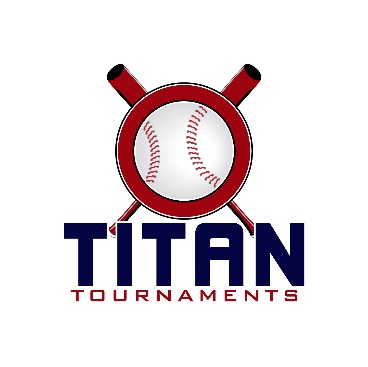 Thanks for playing ball with Titan!Roster and Waiver Forms must be submitted to the onsite director upon arrival and birth certificates must be available on site in each head coach’s folder.Victor Lord Park – 175 2nd Street, Winder, GADirector – Matt Horne (706)-255-7536
10U, 11U, 12U - Entry Fee: $225
13U Entry Fee: $235
Admission: $7 Per SpectatorSanction Fee: $35 if unpaid in 2020Coaches: 3 Passes Per TeamPlease check out the how much does my team owe document.Format: 2 Seeding Games & The Top Seed From Warrior & Spartan Play In The 10U & 11U Championships12U & 13U – 1 Seed & 2 Seed Play In The ChampionshipsPlease refer to pages 14-15 of our rule book for seeding procedures.
The on deck circle is on your dugout side. If you are uncomfortable with your player being that close to the batter, you may have them warm up further down the dugout, but they must remain on your dugout side.
Headfirst slides are allowed, faking a bunt and pulling back to swing is not allowed.
Runners must make an attempt to avoid contact, but do not have to slide.
Warm Up Pitches – 5 pitches between innings or 1 minute, whichever comes first.
Coaches – one defensive coach is allowed to sit on a bucket or stand directly outside of the dugout for the purpose of calling pitches. Two offensive coaches are allowed, one at third base, one at first base.
Offensive: One offensive timeout is allowed per inning.
Defensive: Three defensive timeouts are allowed during a seven inning game. On the fourth and each additional defensive timeout, the pitcher must be removed from the pitching position for the duration of the game. In the event of extra innings, one defensive timeout per inning is allowed.
An ejection will result in removal from the current game, and an additional one game suspension. Flagrant violations are subject to further suspension at the discretion of the onsite director.10U Games
90 minutes finish the inning*Please be prepared to play at least 15 minutes prior to your scheduled start times*11U Games90 minutes finish the inning*Please be prepared to play at least 15 minutes prior to your scheduled start times*12U Games90 minutes finish the inning*Please be prepared to play at least 15 minutes prior to your scheduled start times*13U Games100 minutes finish the inning*Please be prepared to play at least 15 minutes prior to your scheduled start times**Pitchers – Are Not Allowed To Wear Metal Spikes**Drop 8 is now the maximum allowed drop for 13U bats*Victor Lord ParkVictor Lord ParkVictor Lord ParkVictor Lord ParkVictor Lord ParkVictor Lord ParkTimeFieldAge GroupTeamScoreTeam8:30310U WarriorMorgan Co Bulldogs5-15Buford Wolves8:30410U WarriorAmbush19-2No Doubt Baseball10:15310U WarriorMorgan Co Bulldogs4-9Ambush Baseball10:15410U WarriorBuford Wolves5-1No Doubt Baseball12:00410U GladiatorClassic City Colts11-8Loganville Hustle1:45410U GladiatorMacon Pain1-3Toccoa Rangers3:30410U GladiatorMacon Pain13-0Loganville Hustle5:15410U GladiatorClassic City Colts6-7Toccoa Rangers7:00410U C-ShipWarrior 1 SeedAmbush16-0Gladiator 1 SeedToccoa RangersVictor Lord ParkVictor Lord ParkVictor Lord ParkVictor Lord ParkVictor Lord ParkVictor Lord ParkTimeFieldAge GroupTeamScoreTeam8:30111U WarriorOconee Redhawks12-4Hebron Angels8:30211U WarriorArcher Elite Baseball8-3Loganville Hustle10:15111U WarriorOconee Redhawks15-2Loganville Hustle10:15211U WarriorArcher Elite Baseball9-5Hebron Angels12:00311U GladiatorLake Country Lightning6-12Macon Pain1:45311U GladiatorDevilDogs2-7Archer Select 10U3:30311U GladiatorDevilDogs0-16Macon Pain5:15311U GladiatorLake Country Lightning7-2Archer Select 10U7:00311U C-ShipWarrior 1 SeedRedhawks 3-7Gladiator 1 SeedMacon PainVictor Lord ParkVictor Lord ParkVictor Lord ParkVictor Lord ParkVictor Lord ParkVictor Lord ParkTimeFieldAge GroupTeamScoreTeam12:00112USand Gnats3-4Devine Baseball12:00212UNortheast Travelers3-7Walton Clippers1:45212UNortheast Travelers1-1Macon Pain3:30212UGTA Generals6-7Sand Gnats5:15212UDevine Baseball5-4Walton Clippers7:00212UGTA Generals7-8Macon Pain8:45212U C-Ship1 Seed

Devine Baseball0-132 Seed

Macon PainVictor Lord ParkVictor Lord ParkVictor Lord ParkVictor Lord ParkVictor Lord ParkVictor Lord ParkTimeFieldAge GroupTeamScoreTeam2:15113UShowcase Baseball8-4Mudcats4:15113ULake Country Lightning8-3Mudcats6:15113UShowcase BaseballTeams Omitted Lake Country Lightning8:15113U C-Ship1 seed

Lake Country Lightning1-112 seedShowcase Baseball